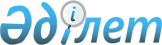 Об организации и финансировании общественных работ в Хромтауском районе на 2013 год
					
			Утративший силу
			
			
		
					Постановление акимата Хромтауского района Актюбинской области от 8 февраля 2013 года № 62. Зарегистрировано Департаментом юстиции Актюбинской области 1 марта 2013 года № 3545. Утратило силу - (письмо акима Хромтауского района Актюбинской области от 3 ноября 2014 года № 3814)      Сноска. Утратило силу – (письмо акима Хромтауского района Актюбинской области от 03.11.2014 № 3814).

      В соответствии со  статьей 31 Закона Республики Казахстан от 23 января 2001 года "О местном государственном управлении и самоуправлении в Республике Казахстан",  статьями 7,  20 Закона Республики Казахстан от 23 января 2001 года "О занятости населения" и  Правилами организации и финансирования общественных работ, утвержденных  постановлением Правительства Республики Казахстан от 19 июня 2001 года "О мерах по реализации Закона Республики Казахстан от 23 января 2001 года "О занятости населения" акимат Хромтауского района ПОСТАНОВЛЯЕТ:

      1. Утвердить перечень организаций, виды, объемы, конкретные условия общественных работ, размеры оплаты труда участников и источники их финансирования согласно  приложения.

      2. Государственному учреждению "Хромтауский районный отдел занятости и социальных программ" (С.Б.Ельдесов) обеспечить направление безработных на оплачиваемые общественные работы.

      3. Контроль за исполнением настоящего постановления возложить на заместителя акима района Н.С.Изтлеуова.

      4. Настоящее постановление вводится в действие по истечении десяти календарных дней со дня первого официального опубликования и распространяется на правоотношения, возникшие с 1 января 2013 года.

 Перечень организаций, виды, объемы, конкретные условия общественных работ, размеры оплаты труда участников и источники их финансирования
					© 2012. РГП на ПХВ «Институт законодательства и правовой информации Республики Казахстан» Министерства юстиции Республики Казахстан
				Аким района

А.Усмангалиев

А.Усмангалиев

А.Усмангалиев

ПРИЛОЖЕНИЕ 

к постановлению акимата района

№ 62 от 8 февраля 2013 года

№

Наименование организации и предприятии

Виды общественных работ /проекты/

Объем работ по договорам на 1 чел. /прогноз/ /тенге/

По плану

По плану

Источники финансиро

вания

№

Наименование организации и предприятии

Виды общественных работ /проекты/

Объем работ по договорам на 1 чел. /прогноз/ /тенге/

Кол-во рабочих мест, чел.

Предус

мотрен

ные средст

ва, тыс. тенге

Источники финансиро

вания

По району

18660

150

8397,0

Местный бюджет

1

ГУ "Аппарат акима Абайского сельского округа"

Благоустройство 

18660

1

55,9

Местный бюджет

1

ГУ "Аппарат акима Абайского сельского округа"

Перепись

18660

1

55,9

Местный бюджет

1

ГУ "Аппарат акима Абайского сельского округа"

Идентификация сельско- хозяйственных животных

18660

1

55,9

Местный бюджет

1

ГУ "Аппарат акима Абайского сельского округа"

Сарбаз

18660

1

55,9

Местный бюджет

1

ГУ "Аппарат акима Абайского сельского округа"

Другие виды работ

18660

1

55,9

Местный бюджет

2

ГУ "Аппарат акима Донского сельского округа"

Идентификация сельско- хозяйственных животных

18660

1

55,9

Местный бюджет

2

ГУ "Аппарат акима Донского сельского округа"

Другие виды работ

18660

4

223,9

Местный бюджет

2

ГУ "Аппарат акима Донского сельского округа"

Сарбаз

18660

1

55,9

Местный бюджет

2

ГУ "Аппарат акима Донского сельского округа"

Родные просторы

18660

1

55,9

Местный бюджет

2

ГУ "Аппарат акима Донского сельского округа"

Перепись 

18660

1

55,9

Местный бюджет

2

ГУ "Аппарат акима Донского сельского округа"

Благоустройство 

18660

1

55,9

Местный бюджет

3

ГУ "Аппарат акима Акжарского сельского округа"

Участие подростков и молодежи в работах созданных сельских клубах

18660

1

55,9

Местный бюджет

3

ГУ "Аппарат акима Акжарского сельского округа"

Благоустройство 

18660

1

55,9

Местный бюджет

3

ГУ "Аппарат акима Акжарского сельского округа"

Перепись

18660

1

55,9

Местный бюджет

3

ГУ "Аппарат акима Акжарского сельского округа"

Идентификация сельско- хозяйственных животных

18660

1

55,9

Местный бюджет

3

ГУ "Аппарат акима Акжарского сельского округа"

Другие виды работ 

18660

2

111,9

Местный бюджет

3

ГУ "Аппарат акима Акжарского сельского округа"

Сарбаз

18660

1

55,9

Местный бюджет

3

ГУ "Аппарат акима Акжарского сельского округа"

Родные просторы 

18660

1

55,9

Местный бюджет

4

ГУ "Аппарат акима Богетсайского сельского округа"

Другие виды работ 

18660

2

111,9

Местный бюджет

4

ГУ "Аппарат акима Богетсайского сельского округа"

Участие подростков и молодежи в работах созданных сельских клубах

18660

1

55,9

Местный бюджет

4

ГУ "Аппарат акима Богетсайского сельского округа"

Сарбаз

18660

1

55,9

Местный бюджет

4

ГУ "Аппарат акима Богетсайского сельского округа"

Родные просторы 

18660

1

55,9

Местный бюджет

4

ГУ "Аппарат акима Богетсайского сельского округа"

Идентификация сельско- хозяйственных животных

18660

1

55,9

Местный бюджет

4

ГУ "Аппарат акима Богетсайского сельского округа"

Перепись

18660

1

55,9

Местный бюджет

4

ГУ "Аппарат акима Богетсайского сельского округа"

Благоустройство 

18660

1

55,9

Местный бюджет

5

ГУ "Аппарат акима Копинского сельского округа"

Благоустройство 

18660

2

111,9

Местный бюджет

5

ГУ "Аппарат акима Копинского сельского округа"

Родные просторы

18660

1

55,9

Местный бюджет

5

ГУ "Аппарат акима Копинского сельского округа"

Сарбаз

18660

1

55,9

Местный бюджет

5

ГУ "Аппарат акима Копинского сельского округа"

Другие виды работ

18660

2

111,9

Местный бюджет

5

ГУ "Аппарат акима Копинского сельского округа"

Идентификация сельско- хозяйственных животных

18660

1

55,9

Местный бюджет

5

ГУ "Аппарат акима Копинского сельского округа"

Перепись 

18660

1

55,9

Местный бюджет

6

ГУ "Аппарат акима сельского округа Кзылсу"

Благоустройство 

18660

1

55,9

Местный бюджет

6

ГУ "Аппарат акима сельского округа Кзылсу"

Перепись 

18660

1

55,9

Местный бюджет

6

ГУ "Аппарат акима сельского округа Кзылсу"

Идентификация сельско- хозяйственных животных

18660

1

55,9

Местный бюджет

6

ГУ "Аппарат акима сельского округа Кзылсу"

Другие виды работ

18660

1

55,9

Местный бюджет

6

ГУ "Аппарат акима сельского округа Кзылсу"

Сарбаз

18660

1

55,9

Местный бюджет

6

ГУ "Аппарат акима сельского округа Кзылсу"

Родные просторы

18660

1

55,9

Местный бюджет

7

ГУ "Аппарат акима Кудуксайского сельского округа"

Идентификация сельско- хозяйственных животных

18660

1

55,9

Местный бюджет

7

ГУ "Аппарат акима Кудуксайского сельского округа"

Перепись 

18660

1

55,9

Местный бюджет

7

ГУ "Аппарат акима Кудуксайского сельского округа"

Сарбаз

18660

2

111,9

Местный бюджет

7

ГУ "Аппарат акима Кудуксайского сельского округа"

Благоустройство

18660

2

111,9

Местный бюджет

7

ГУ "Аппарат акима Кудуксайского сельского округа"

Другие виды работ

18660

1

55,9

Местный бюджет

7

ГУ "Аппарат акима Кудуксайского сельского округа"

Родные просторы

18660

1

55,9

Местный бюджет

8

ГУ "Аппарат акима сельского округа Табантал"

Благоустройство 

18660

1

55,9

Местный бюджет

8

ГУ "Аппарат акима сельского округа Табантал"

Перепись 

18660

1

55,9

Местный бюджет

8

ГУ "Аппарат акима сельского округа Табантал"

Идентификация сельско- хозяйственных животных

18660

1

55,9

Местный бюджет

8

ГУ "Аппарат акима сельского округа Табантал"

Другие виды работ

18660

1

55,9

Местный бюджет

8

ГУ "Аппарат акима сельского округа Табантал"

Сарбаз

18660

1

55,9

Местный бюджет

8

ГУ "Аппарат акима сельского округа Табантал"

Родные просторы

18660

1

55,9

Местный бюджет

9

ГУ "Аппарат акима Тассайского сельского округа"

Благоустройство 

18660

2

111,9

Местный бюджет

9

ГУ "Аппарат акима Тассайского сельского округа"

Перепись

18660

1

55,9

Местный бюджет

9

ГУ "Аппарат акима Тассайского сельского округа"

Идентификация сельско- хозяйственных животных

18660

1

55,9

Местный бюджет

9

ГУ "Аппарат акима Тассайского сельского округа"

Другие виды работ

18660

1

55,9

Местный бюджет

9

ГУ "Аппарат акима Тассайского сельского округа"

Сарбаз

18660

1

55,9

Местный бюджет

9

ГУ "Аппарат акима Тассайского сельского округа"

Родные просторы

18660

1

55,9

Местный бюджет

9

ГУ "Аппарат акима Тассайского сельского округа"

Участие подростков и молодежи в работах созданных сельских клубах

18660

1

55,9

Местный бюджет

10

ГУ "Аппарат акима Тасуткельского сельского округа"

Благоустройство

18660

1

55,9

Местный бюджет

10

ГУ "Аппарат акима Тасуткельского сельского округа"

Идентификация сельско- хозяйственных животных

18660

1

55,9

Местный бюджет

10

ГУ "Аппарат акима Тасуткельского сельского округа"

Другие виды работ

18660

1

55,9

Местный бюджет

11

ГУ "Аппарат акима Коктауского сельского округа"

Благоустройство 

18660

1

55,9

Местный бюджет

11

ГУ "Аппарат акима Коктауского сельского округа"

Перепись

18660

1

55,9

Местный бюджет

11

ГУ "Аппарат акима Коктауского сельского округа"

Идентификация сельско- хозяйственных животных

18660

1

55,9

Местный бюджет

11

ГУ "Аппарат акима Коктауского сельского округа"

Другие виды работ 

18660

1

55,9

Местный бюджет

11

ГУ "Аппарат акима Коктауского сельского округа"

Сарбаз

18660

1

55,9

Местный бюджет

12

ГУ "Аппарат акима города Хромтау"

Благоустройство 

18660

3

167,9

Местный бюджет

12

ГУ "Аппарат акима города Хромтау"

Перепись

18660

2

111,9

Местный бюджет

12

ГУ "Аппарат акима города Хромтау"

Идентификация сельско- хозяйственных животных

18660

2

111,9

Местный бюджет

12

ГУ "Аппарат акима города Хромтау"

Другие виды работ

18660

3

167,9

Местный бюджет

12

ГУ "Аппарат акима города Хромтау"

Сарбаз

18660

2

111,9

Местный бюджет

12

ГУ "Аппарат акима города Хромтау"

Родные просторы

18660

2

111,9

Местный бюджет

12

ГУ "Аппарат акима города Хромтау"

Участие подростков и молодежи в работах созданных сельских клубах 

18660

4

223,9

Местный бюджет

12

ГУ "Аппарат акима города Хромтау"

Строительная бригада

18660

6

335,9

Местный бюджет

13

ГУ "Хромтауский районный отдел земельных отношений"

Другие виды работ

18660

2

111,9

Местный бюджет

14

ГУ "Районный отдел образования, физической культуры и спорта"

Другие виды работ

18660

1

55,9

Местный бюджет

14

ГУ "Районный отдел образования, физической культуры и спорта"

Благоустройство

18660

1

55,9

Местный бюджет

15

Государственный архив Хромтауского района

Другие виды работ

18660

2

111,9

Местный бюджет

16

ГУ "Отдел по делам обороны Хромтауского района"

Другие виды работ

18660

2

111,9

Местный бюджет

16

ГУ "Отдел по делам обороны Хромтауского района"

Благоустройство

18660

1

55,9

Местный бюджет

16

ГУ "Отдел по делам обороны Хромтауского района"

Перепись

18660

1

55,9

Местный бюджет

17

Государственный центр по выплате пенсий

Другие виды работ

18660

4

223,9

Местный бюджет

18

Отдел внутренних дел Хромтауского района 

Сарбаз

18660

1

55,9

Местный бюджет

18

Отдел внутренних дел Хромтауского района 

Перепись

18660

1

55,9

Местный бюджет

18

Отдел внутренних дел Хромтауского района 

Другие виды работ

18660

2

111,9

Местный бюджет

19

Уголовно- исполнительная инспекция по Хромтаускому району

Сарбаз

18660

1

55,9

Местный бюджет

20

ГККП "Хромтауский районный дом культуры"

Содействие в проведении мероприятий

18660

1

55,9

Местный бюджет

21

Центр внешкольного образования

Другие виды работ

18660

1

55,9

Местный бюджет

22

Управление юстиции Хромтауского района

Консультант 

18660

2

111,9

Местный бюджет

22

Управление юстиции Хромтауского района

Другие виды работ

18660

3

167,9

Местный бюджет

23

Хромтауский районный узел почтовой связи 

Консультант 

18660

2

111,9

Местный бюджет

23

Хромтауский районный узел почтовой связи 

Другие виды работ

18660

2

111,9

Местный бюджет

24

ГУ "Хромтауский районный отдел финансов"

Другие виды работ

18660

2

111,9

Местный бюджет

25

ГУ "Аппарат Акима Хромтауского района"

Другие виды работ

18660

1

55,9

Местный бюджет

26

Прокуратура Хромтауского района

Другие виды работ

18660

1

55,9

Местный бюджет

26

Прокуратура Хромтауского района

Благоустройство

18660

1

55,9

Местный бюджет

27

ГУ "Отдел жилищно- коммунального хозяйства, пассажирского транспорта и автомобильных дорог"

Другие виды работ

18660

1

55,9

Местный бюджет

28

Хромтауский районный суд

Перепись 

18660

1

55,9

Местный бюджет

28

Хромтауский районный суд

Другие виды работ

18660

2

111,9

Местный бюджет

28

Хромтауский районный суд

Консультант

18660

1

55,9

Местный бюджет

29

Хромтауская районная библиотека

Другие виды работ

18660

1

55,9

Местный бюджет

29

Хромтауская районная библиотека

Благоустройство

18660

1

55,9

Местный бюджет

30

ГУ "Хромтауский районный отдел культуры и развития языков"

Содействие в проведении мероприятий 

18660

1

55,9

Местный бюджет

30

ГУ "Хромтауский районный отдел культуры и развития языков"

Другие виды работ

18660

1

55,9

Местный бюджет

31

Мечеть "Нур"

Благоустройство

18660

2

111,9

Местный бюджет

32

ГУ "Хромтауский районный отдел занятости и социальных программ"

Благоустройство

18660

1

55,9

Местный бюджет

32

ГУ "Хромтауский районный отдел занятости и социальных программ"

Другие виды работ

18660

1

55,9

Местный бюджет

33

ГУ "Республиканский методический центр фитосанитарной диагностики и прогнозирования" комитета государственной инспекции в агропромышленном комплексе министерства сельского хозяйства в 

Благоустройство 

18660

2

111,9

Местный бюджет

33

ГУ "Республиканский методический центр фитосанитарной диагностики и прогнозирования" комитета государственной инспекции в агропромышленном комплексе министерства сельского хозяйства в 

Идентификация сельско- хозяйственных животных

18660

1

55,9

Местный бюджет

33

ГУ "Республиканский методический центр фитосанитарной диагностики и прогнозирования" комитета государственной инспекции в агропромышленном комплексе министерства сельского хозяйства в 

Другие виды работ

18660

1

55,9

Местный бюджет

